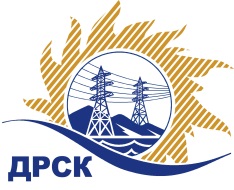 Акционерное Общество«Дальневосточная распределительная сетевая  компания»ПРОТОКОЛ ПЕРЕТОРЖКИ        Способ и предмет закупки: открытый электронный запрос предложений: «Комплектное распределительное устройство 10кВ» Закупка 1215 ГКПЗ 2016Планируемая стоимость закупки в соответствии с ГКПЗ:  2 711 194,00 руб. без учета НДС.ПРИСУТСТВОВАЛИ: 2 члена постоянно действующей Закупочной комиссии 2-го уровня. ВОПРОСЫ ЗАСЕДАНИЯ ЗАКУПОЧНОЙ КОМИССИИ:В адрес Организатора закупки  не поступило ни одной заявки  на участие в  процедуре переторжки.Дата и время начала процедуры вскрытия конвертов с предложениями на участие в закупке: 14:00 часов благовещенского времени 09.03.2016 г. Место проведения процедуры вскрытия конвертов с предложениями на участие в закупке: Торговая площадка Системы B2B-ESVОтветственный секретарь Закупочной комиссии 2 уровня  АО «ДРСК»                       		                М.Г. Елисееваисп. Г.М. Терёшкина397-260№ 333/МКС-Пг. Благовещенск   09 марта 2016 г.№п/пНаименование Участника закупки и его адресОбщая цена заявки до переторжки, руб. без НДСОбщая цена заявки после переторжки, руб. без НДС1.АО "ДЭТК" (680001, г. Хабаровск, ул. Менделеева, д. 1 "А", ЛИТ. Э, каб. 1)2 303 280,00	не поступило	2.ООО "НЕВАЭНЕРГОПРОМ" (194100, Россия, г. Санкт - Петербург, пр. Лесной, д. 63, лит. А, оф. 415)  2 464 509,60не поступило